           Зимние забавыЗима удивительное время года. Особенно в Калининградской  области, когда природа редко нас радует лёгким морозцем, белым пушистым снегом. И вот после сюрприза природы, когда выпал снег, мы с ребятами с удовольствием вышли на улицу: играли в снежки , катались на санках  слепили снежную бабу.  Нам так жалко  было с ней расставаться, что я решила вместе с ребятами сделать аппликацию в нетрадиционной технике. Мои малыши с большим  интересом  и радостью наклеивали на шаблон комочки салфеток, скрученные их маленькими,  неуклюжими  ручками. И вот «Снежный - великан» был  готов.  Он  украсил нашу  группу  на память о снеге,  ведь на следующей  день,  снег  уже растаял,  а наш «Снеговик  – великан»,  так и красуется  у нас до сих пор.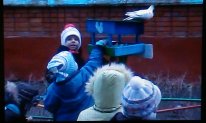 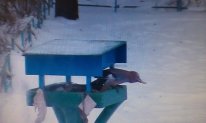 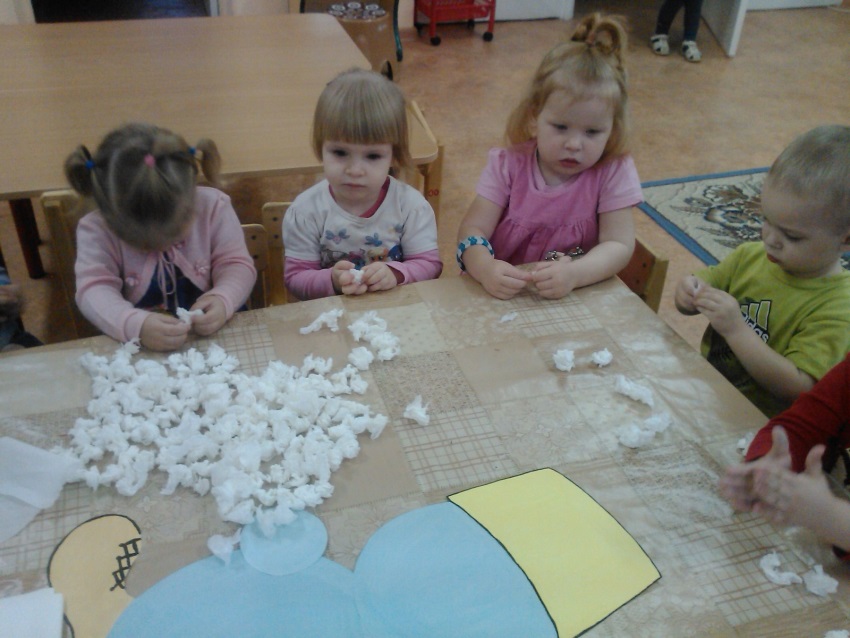 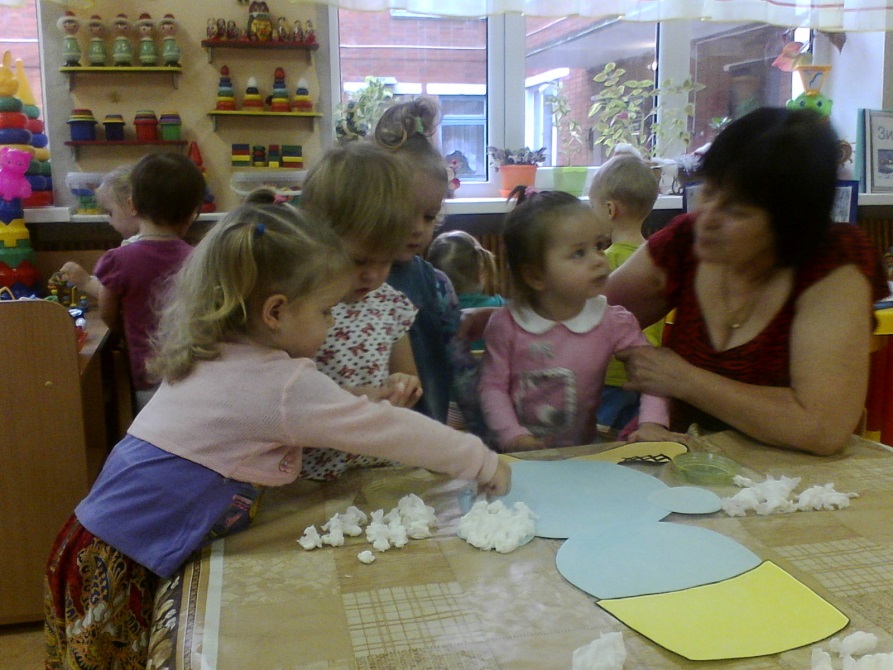 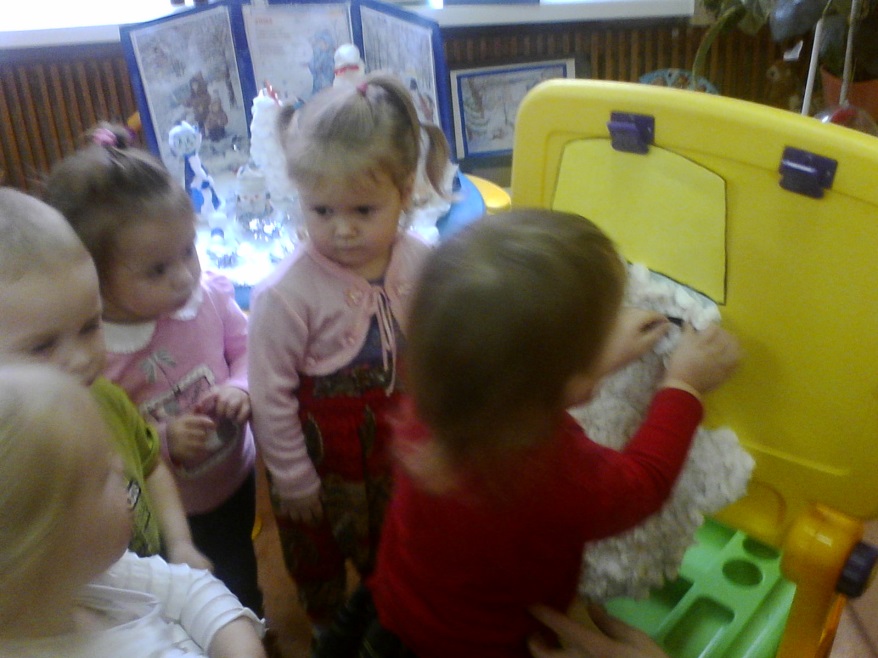 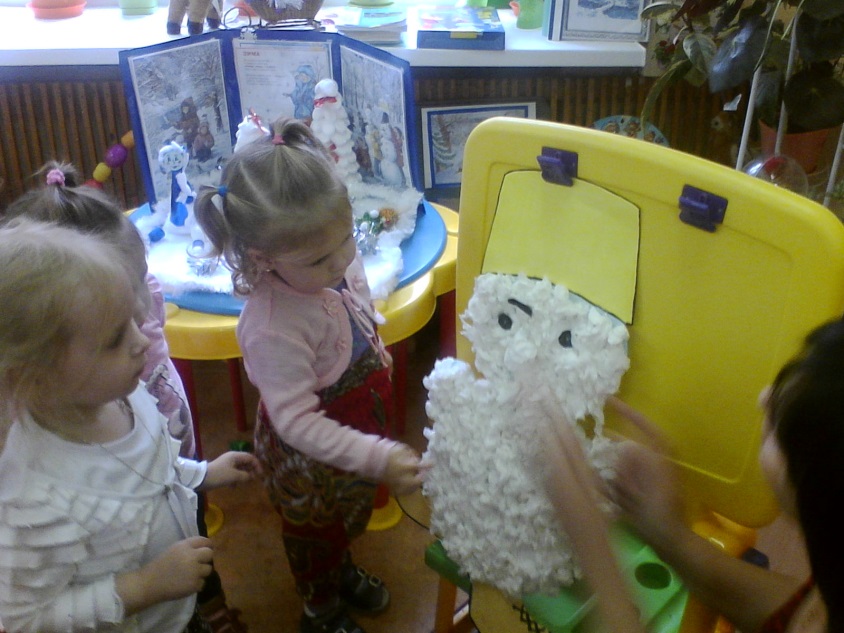 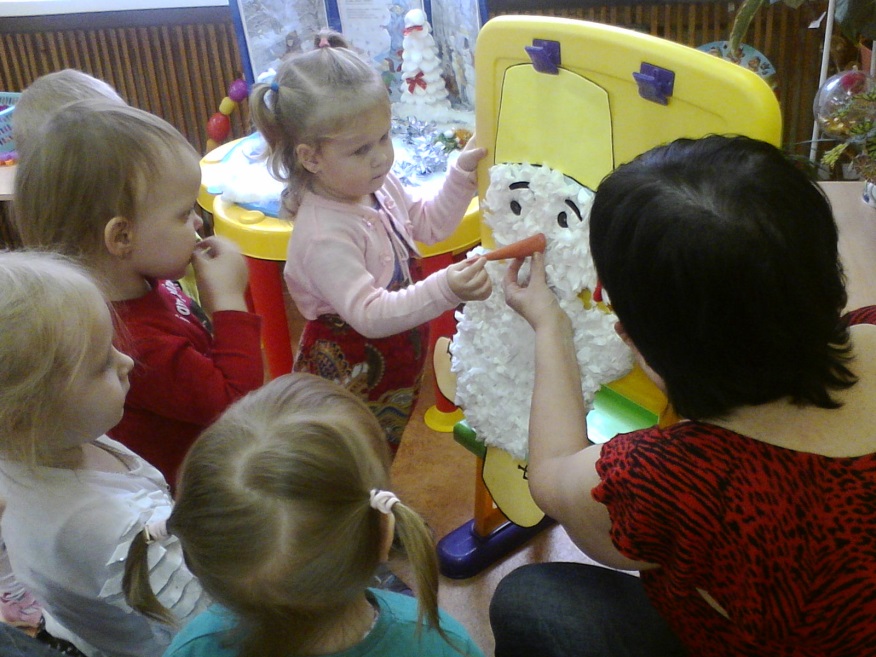 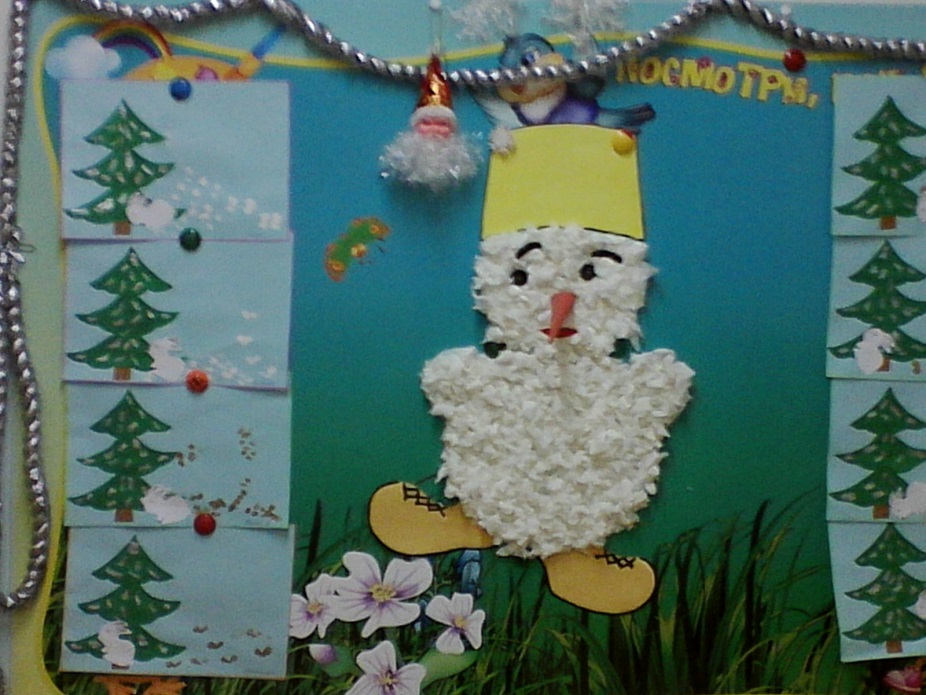 